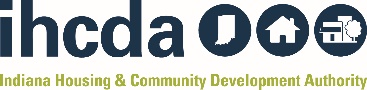 Application InstructionsIDA applicants must complete the application entirely, attach copies of all required documentation, and return the application to your IDA Administrator for review and approval.Applicants should be aware that IDA Program eligibility is based on the income of the applicant’s entire household.  Household members are defined as those who benefit from shared income and resources and contribute financially to each other’s needs and expenses.  This includes the applicant, their dependents and other household income contributors such as a spouse, partner, ex-spouse or ex-partner, parents, or other relatives.The total number of people in a “household” is not always equal to the number of people living in the residence.  Individuals may live in the same dwelling, but not share financial resources or benefit from each other’s income.  For example, two people living in a home as roommates, dividing costs of rent, utilities, and food, but who do not pool resources for savings or shared investments or assets, would not count each other in determining household size or income.  In other cases, individuals who do not live together may support each other financially (such as a parent and college student who lives in a dorm) and therefore they are treated as a “household.”Don’t forget to sign and date your fully completed application.  Incomplete applications will not be considered for approval. If you submit documents at different times, note that everything should be submitted within 30 days of the first document you submit.If you have questions about these application procedures or the eligibility guidelines and program rules, please contact your IDA Administrator.Note:  Income is only considered at the time of application.  If you are accepted into the program and your income increases, this will not affect your eligibility to stay in the program.  In fact, we encourage savers to look for ways to increase their earning power so that they can reach their savings goal sooner.IDA Applicant Check List               Income/Identification Documentation - Please provide copies of the following:	  2 Weeks of most recent, consecutive pay stubs for all wage earners in household over 18.		**If self-employed, bring current monthly profit/loss statement.	  Government assistance eligibility/award letters: Child Support, Food Stamps, SSI, SSDI		  Signed, Most Recent Tax Return (filed less than 12 months prior to date of application)		  Other Income, i.e. pensions	  Driver’s License or state issued ID 		  Social Security Number Validation for the applicant (SSN card, Social Security benefit letter, 			etc.)  Credit Score     	Program Forms - Please complete the following and bring to appointment:  IDA Application	  Savings Plan Agreement (may be completed with IDA agency)	  Zero Income Affidavit, if applicable	  No Prior IDA Affidavit	Agency-Specific Forms Requested:For Internal Use OnlyIndividual Development Account Participant ApplicationDate:________________Applicants must provide all requested information and documentation in order to be considered for participation in Indiana’s IDA Program.  Indiana Housing and Community Development Authority (IHCDA) and its partnering administrating IDA Organizations will keep any information provided confidential.  Please TYPE or PRINT legibly.  Gender:        Female       MaleMarital Status		               Do you have a disability?                 Race/Ethnicity			   Single, never married		 Yes                                  African American		  Married				  No                                   Asian/Pacific Islander		  Separated				   Prefer not to Answer      Caucasian			  Divorced				                                              Latin/Hispanic			   Widowed		                                              Native American		                                                                                                                                   Other		Employment Status				Education: Highest Level Completed	  Full-time		  Part-time		  K-5			   College-2 or 4 yr. Degree   Self-Employed				  Grades 6-8		   Graduate - Master’s Degree	  Student – Full-time				  Grades 9-11	   Graduate- Ph.D.  Student – Part-time				  High School Diploma/GED	  Unemployed				  Some College- no Degree earned	               Retired or Disabled               		  Vocational/ TechnicalHousehold Information	Do you -?	  Own       Rent  		Total Household Size:  ______How many adults (18 yrs and older) live in applicant’s household?  ______How many children (under 18 yrs) currently live in applicant's household?  ______How many adults (18 and older) do not live with the applicant but should be considered part of the applicant’s household unit?  ________Has anyone currently in your household ever opened an Individual Development Account? ______Transportation Do you own a vehicle?    Yes    No  	 If yes, how many?  ________If no, what is your mode of transportation?      Bus      Taxi      Walk     Bike	 Employment Income Status-- List current MONTHLY gross income for ENTIRE household.Total household income according to applicant: _______________Total household income according to Income Calculation Worksheet:_______________****The IDA Administrator will fill in the Calculation Work Worksheet, and so will answer this questionSaving Potential Fast Track – can you meet your savings goal in two years?     Yes         No   How much do you estimate you can save monthly?       $0-10    $11-20    $21-30    $35+AvailabilityIf you’re accepted in Indiana’s IDA Program, what is your availability to attend required classes, meetings or appointments, etc.?  Day   Times__________ 	  Evening    Times_________		  Saturday Times_________  Weekday Morning		Weekday AfternoonHow did you hear about us? 	 Friend  Internet  Newspaper  Unknown  Partner Agency  Other Family  Flyer  Radio  Other Agency Service GoalsGoal for the IDA Asset:  What asset would you like to purchase at the end of the program?  Purchase primary residence  Further education or job training Start or expand a business			 Rehabilitation/Repair of a primary residence Purchase a vehicleGoals for the IDA Program:  What other goals would you like to accomplish by the end of the program? Check all that apply.  Gain the knowledge to successfully manage my money 	 Achieve financial stability Become self-sufficient 					 Start a new job or improve my career Fix my credit score		 Start saving regularly	 Other:______________________Financial Skills Assessment           Credit Score: ______ Credit Reporting Agency:_________	Media RequestsOccasionally IHCDA receives requests from reporters and other media representatives to interview IDA clients for news stories and other press regarding our savings program.  Would you be willing to be placed on a list of possible interviewees?                   Yes		 NoBeneficiary DesignationI understand that I must designate an individual who will receive the balance of my IDA account in the event of my death.  I understand that if the beneficiary is a member of my family, all funds in the account will remain.  Conversely, if the beneficiary listed is not a member of my family, all matching funds will revert back to the state. A beneficiary, who becomes the holder of an account, is subject to the same rules and regulations with regard to Indiana’s IDA program.  balance of my Individual Development Account upon my death.Providing written notice, in a satisfactory form, to the administering agency, may change this designation.  If my Beneficiary is a spouse or dependent, and they meet all IDA qualifications, they may continue in the IDA program, if they so choose.   If the named Beneficiary is NOT a spouse or dependent, such person will receive only my personal savings and the IDA account will be closed.  I affirm, under the penalties of perjury, that the foregoing representations are true and complete, and that neither I nor anyone in my household has previously participated in Indiana’s IDA Program.NarrativePlease explain why you are interested in participating in Indiana’s IDA Program. This statement will be used to determine your readiness for the program. Include the following:Your financial goals for your family and any steps you have already taken to work toward those goals The asset you would be interested in purchasing with your IDA savings and why you have chosen that asset An explanation detailing how this asset will impact your life NameDate:Application Complete:Application Complete:  Yes    NoDate Contacted: Date Contacted: Application Approved:  Application Approved:    Approved   Denied  WaitlistedDate Approved: If Denied, reason why:IDA Administrator Signature:IDA Organization Name:IDA Organization Name:IDA Organization Name:Applicant InformationApplicant InformationApplicant InformationApplicant InformationApplicant InformationApplicant InformationApplicant InformationApplicant InformationApplicant InformationApplicant InformationFirst Name:Last Name:Last Name:SSN:Date of Birth:Emergency Contact Name:                                                        Relationship to you:                                                         Emergency Contact Name:                                                        Relationship to you:                                                         Emergency Contact Name:                                                        Relationship to you:                                                         Emergency Contact Name:                                                        Relationship to you:                                                         Home Address:                                                                                                                 Home Address:                                                                                                                 Home Address:                                                                                                                 Home Address:                                                                                                                 City:  City:  County: State:                          Zip Code: Home Phone:                             Home Phone:                             Cell Phone: Work Phone:  Email Address: Email Address: Email Address: Current Employer:Current Employer:Current Employer:Current Employer:Current Employer:Position:Position:Position:Position:Position:Address:Address:City:State:State:State:Zip:Zip:Zip:Phone Number:Phone Number:Phone Number:Employment Start Date: Employment Start Date: Employment Start Date: Employment Start Date: Employment Start Date: Employment Start Date: Employment Start Date: Employment Start Date: Employment Start Date: Employment Start Date: Starting Salary:Starting Salary:Starting Salary:  Hourly  Hourly  Hourly  Hourly Annually Annually Annually Annually AnnuallyHours per Wk?Hours per Wk?Hours per Wk?Hours per Wk?Hours per Wk?Hours per Wk?Hours per Wk?Do you currently or have you ever had any of the following?Do you currently or have you ever had any of the following?NoUnknownYesSavings AccountSavings AccountSavings AccountChecking AccountChecking AccountChecking AccountRetirement AccountRetirement AccountRetirement AccountDebit/ATM cardDebit/ATM cardDebit/ATM cardDo you regularly keep any of the following?Do you regularly keep any of the following?Do you regularly keep any of the following?NoYesPlanned monthly budgetPlanned monthly budgetPlanned monthly budgetRecord of bank statementsRecord of bank statementsRecord of bank statementsRecord of monthly expendituresRecord of monthly expendituresRecord of monthly expendituresDo you currently or have you ever had any of the following?Do you currently or have you ever had any of the following?Do you currently or have you ever had any of the following?NoYesAmountHousehold Bills Past DueHousehold Bills Past DueHousehold Bills Past Due$Credit Card BalanceCredit Card BalanceCredit Card Balance$Student LoansStudent LoansStudent Loans$ Overdue Medical BillsOverdue Medical BillsOverdue Medical Bills$Misc. Misc. Misc. NoYesHave you ever been a TANF recipient?Have you ever been a TANF recipient?Have you ever been a TANF recipient?Are you currently receiving TANF?Are you currently receiving TANF?Are you currently receiving TANF?Are you currently receiving SSI or SSDI?Are you currently receiving SSI or SSDI?Are you currently receiving SSI or SSDI?Do you currently receive the Earned Income Tax Credit (EITC)?Do you currently receive the Earned Income Tax Credit (EITC)?Do you currently receive the Earned Income Tax Credit (EITC)?Do you have health insurance?Do you have health insurance?Do you have health insurance?Have you ever used Direct Deposit?Have you ever used Direct Deposit?Have you ever used Direct Deposit?Do you regularly set aside money in order to build up savings?Do you regularly set aside money in order to build up savings?Do you regularly set aside money in order to build up savings?Have you taken financial education courses before?Have you taken financial education courses before?Have you taken financial education courses before?I,, designate,to receive the to receive the              (Applicant’s Name)		                      (Beneficiary’s Name)             (Applicant’s Name)		                      (Beneficiary’s Name)             (Applicant’s Name)		                      (Beneficiary’s Name)             (Applicant’s Name)		                      (Beneficiary’s Name)             (Applicant’s Name)		                      (Beneficiary’s Name)Relationship:Beneficiary SSN:Beneficiary Date of Birth:Phone Number:Email:Cell Number:Address: City :State: Zip Code: Applicant SignatureDate